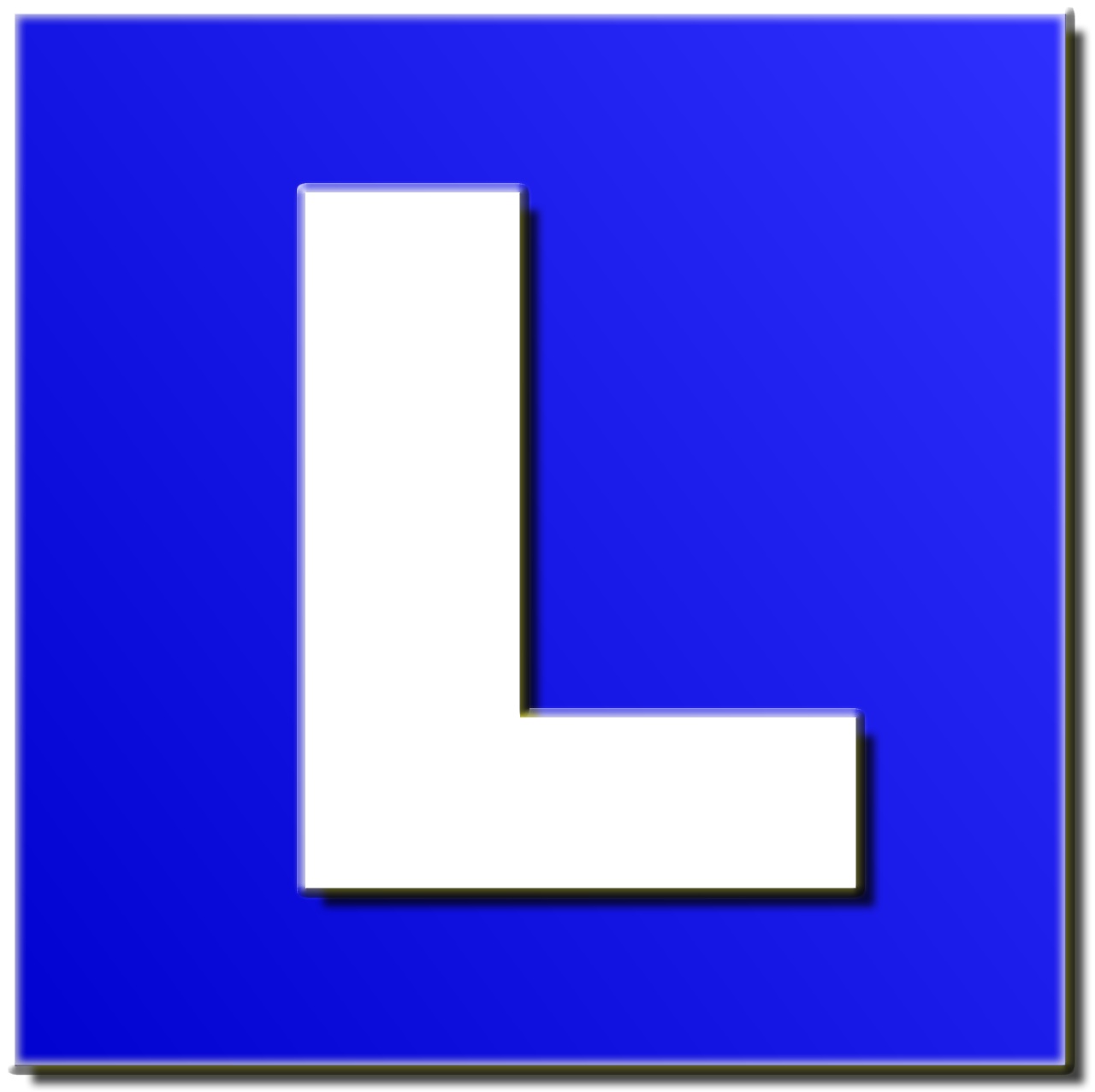 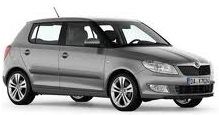 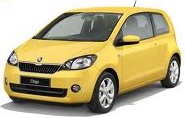 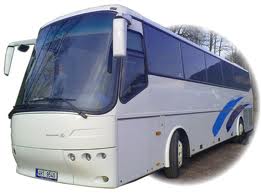   ŽÁDOST O PŘIJETÍ K VÝUCE A VÝCVIKUPozn.:  1)  rodné číslo – vyplňuje žadatel v době podání žádosti o udělení řidičského oprávnění, pokud mu bylo přiděleno                   2) § 91 zákona č. 361/2000 Sb., o provozu na pozemních komunikacích a o změnách některých zákonů (zákon o silničním provozu)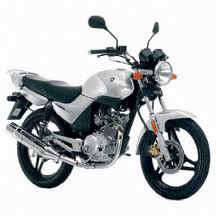 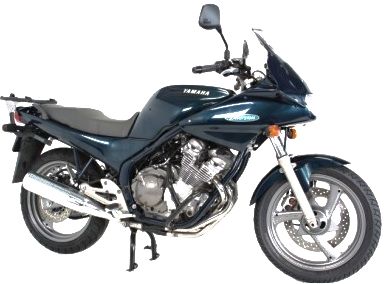 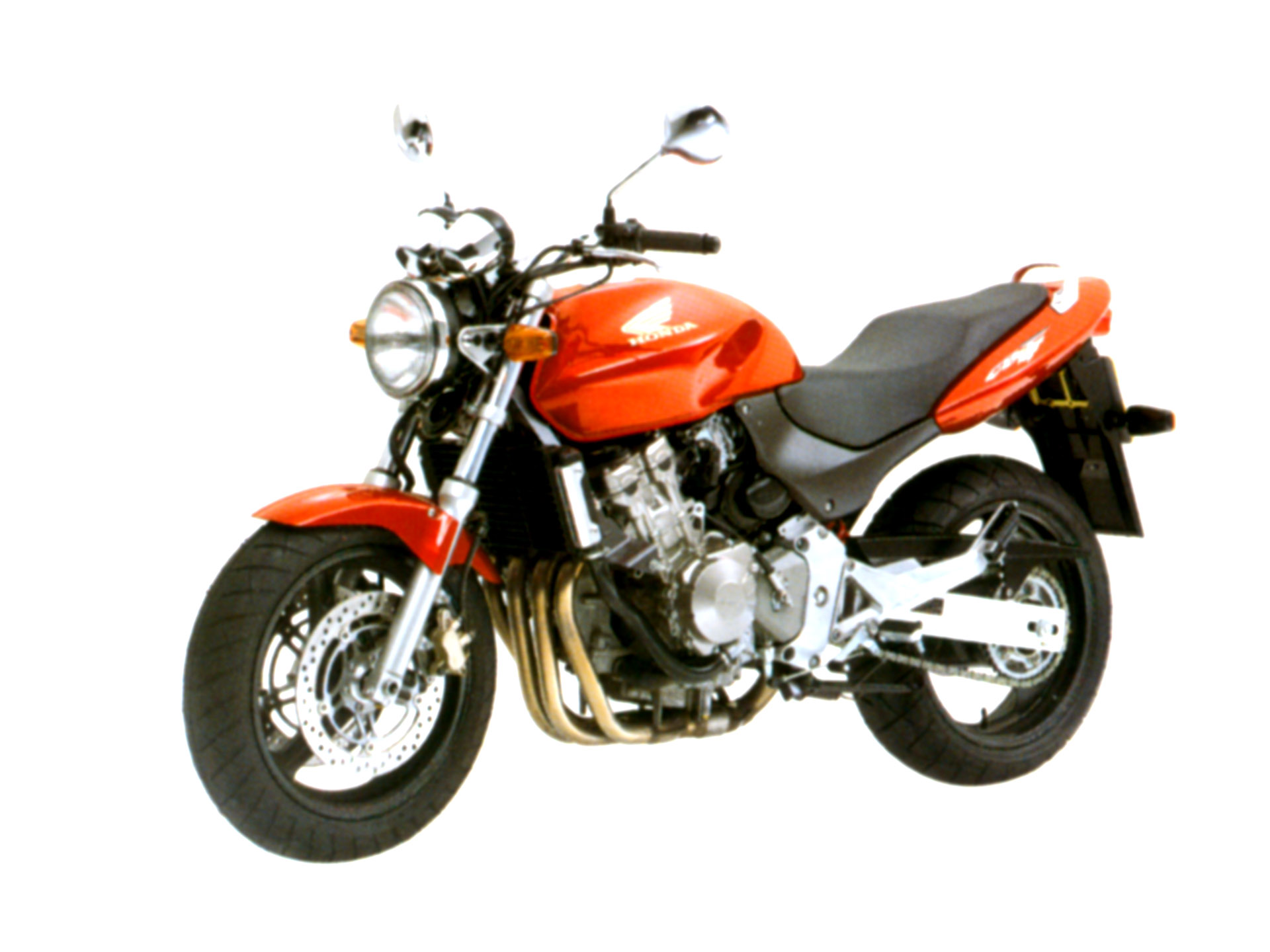 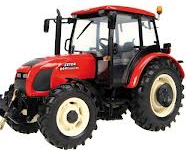 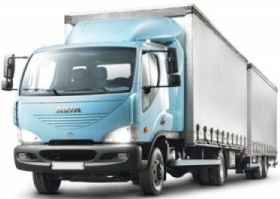                    3) § 13 odst. 1 písm. b) a odst. 2 zákona č. 247/2000 Sb., o získávání a zdokonalování odborné způsobilosti k řízení motorových vozidel a o                změnách některých zákonůZÁZNAMO ZKOUŠKÁCH Z ODBORNÉ ZPŮSOBILOSTI